October 18, 2022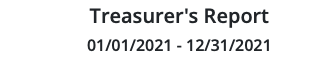 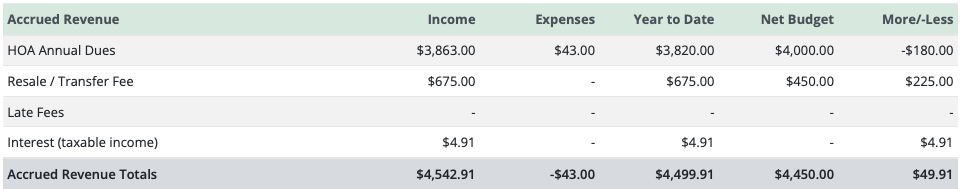 HOA Dues collected for FY 2021 = $40/20HOA Annual Dues: $43 = overpayment/refund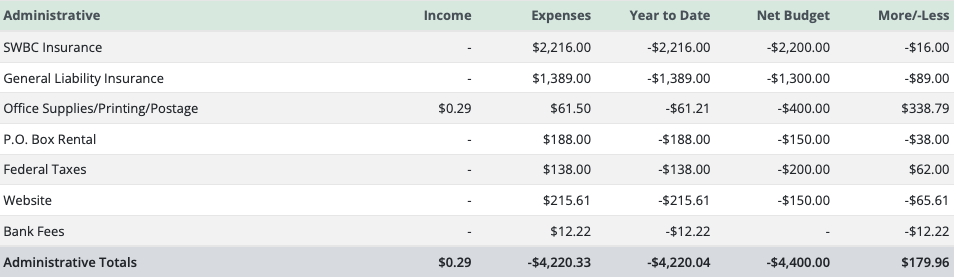 *Office Supplies: $0.29 = debit card offer rebate*Bank Fees: $12.22 = merchant fee/electronic payment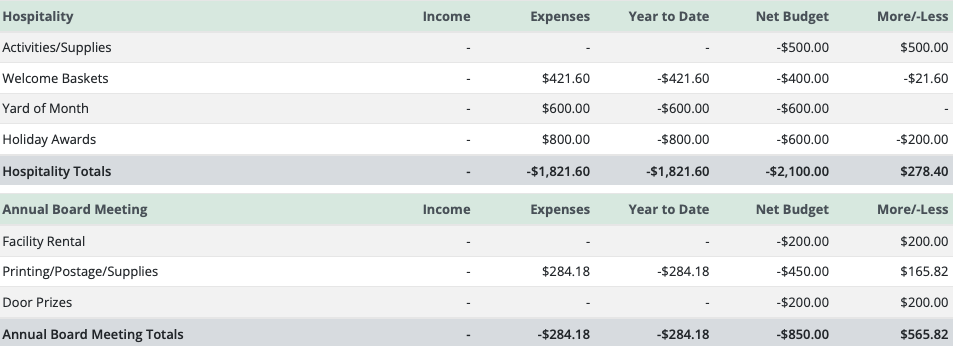 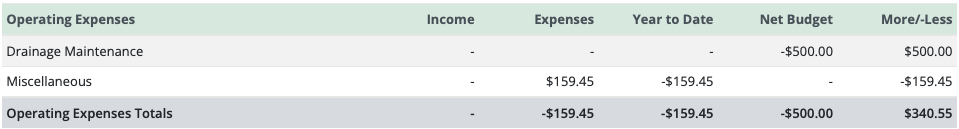 *Miscellaneous: $159.45 = Accounting Software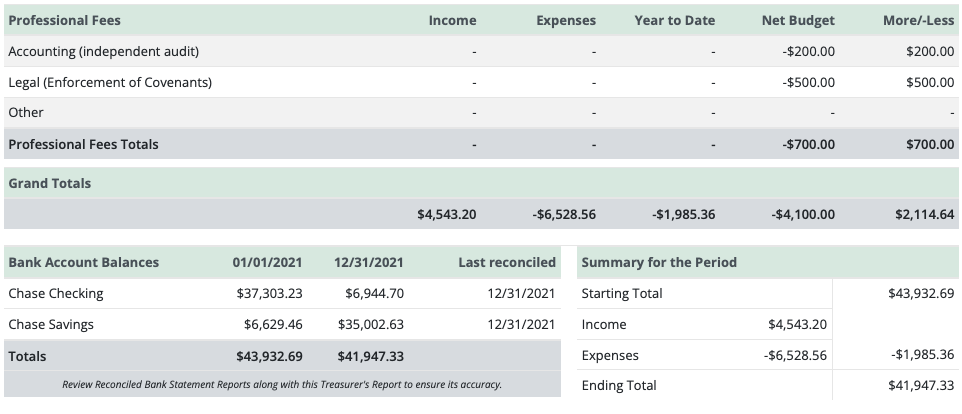         Income – Expenses = $1,985.36Financial Summary for 2021Checking account balance: $6,944.70Saving account balance: $35,002.63Total:  $41,947.33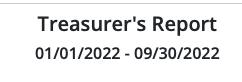 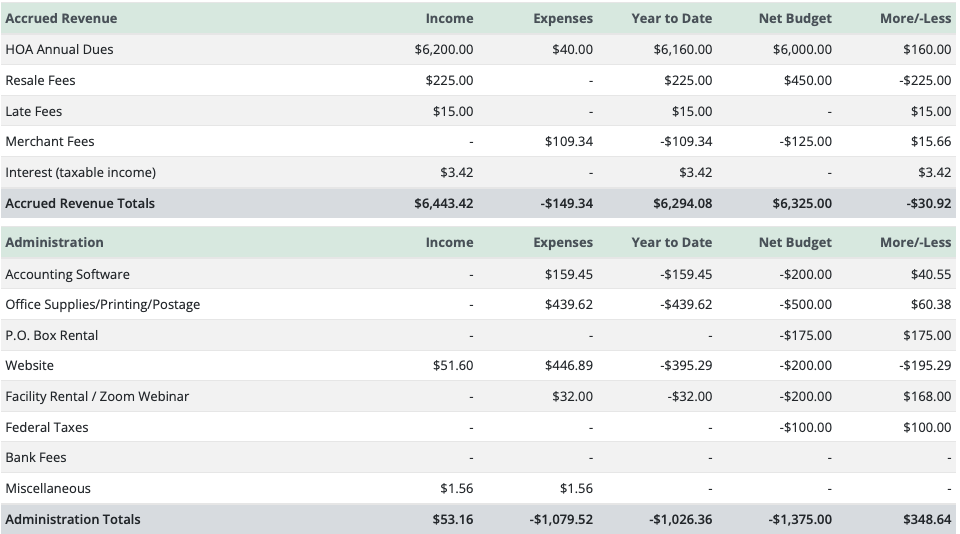 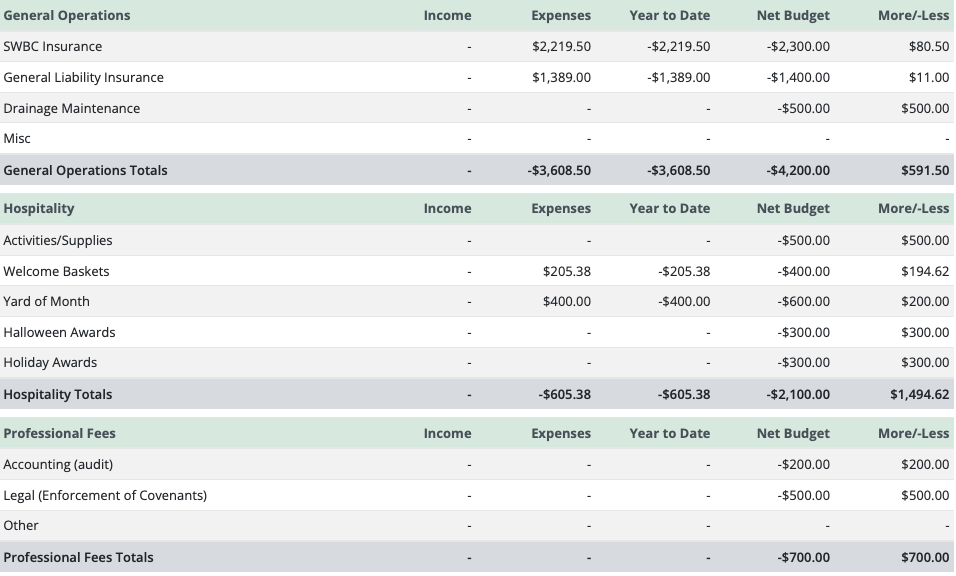 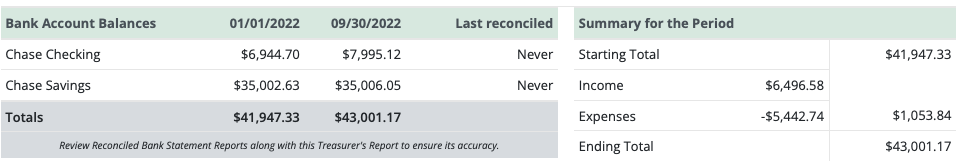 HOA Dues Collected for FY 2022 = $50/40Income - Expenses = $1,053.84  Projected Expenses:                                Halloween & Holiday Awards - $600P.O. Box Rental - $175Financial Summary as of September 30, 2022Checking account balance: $7,995.12Saving account balance: $35,006.05Total:  $43,001.17